Инструкция по подаче заявления через Единый портал государственных и муниципальных услуг (функций) на предоставление ежемесячной денежной выплаты, назначаемой в случае рождения третьего ребенка или последующих детей до достижения ребенком возраста трех лет (далее - Портал «Госуслуги»)Для подачи заявления на портале «Госуслуги» Вы можете:
1 вариант - использовать QR-код: 
1.1 Навести экран устройства (смартфона) на имеющийся QR-код.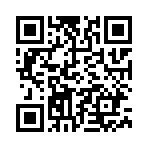 1.2 В данном случае, сервис автоматически переведет Вас на портал Госуслуги для авторизации (ввода логина и пароля), минуя поиск нужной Вам услуги, Вы попадаете непосредственно на путь «Ежемесячная денежная выплата на третьего или последующих детей до достижения ими 3 лет», нажать «Начать» и продолжать действовать по предложенному пути, начиная с пункта «4» данной инструкции.2 вариант - перейти по ссылке https://gosuslugi.ru/600198/1:2.1 В данном случае, сервис автоматически переведет Вас на портал Госуслуги для авторизации (ввода логина и пароля), минуя поиск нужной Вам услуги, Вы попадаете непосредственно на путь «Ежемесячная денежная выплата на третьего или последующих детей до достижения ими 3 лет», нажать «Начать» и продолжать действовать по предложенному пути, начиная с пункта «4» данной инструкции.3 вариант - зайти на портал «Госуслуги» https://www.gosuslugi.ru:3.1 Авторизоваться на портале, ввести логин (номер телефона, либо СНИЛС, либо адрес электронной почты) и пароль. 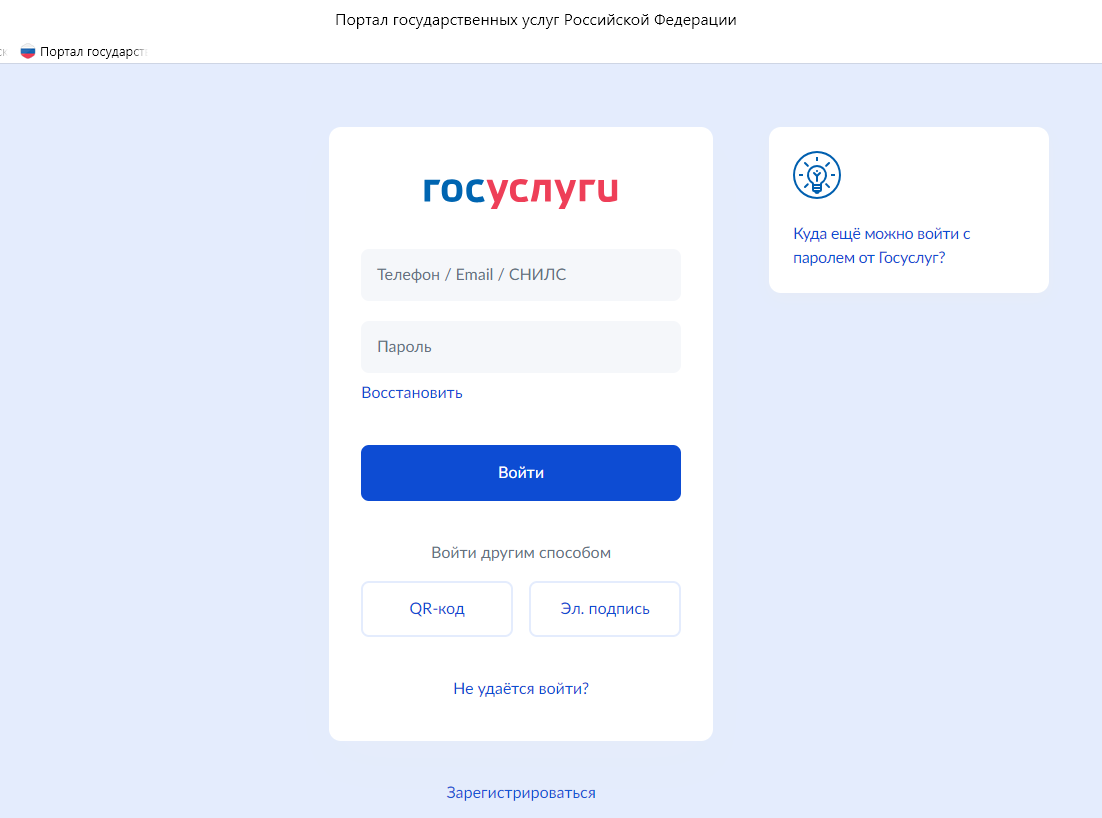 3.2. При поиске с умным ассистентом нажать на изображение лупы в верхней строке интерфейса портала, либо через робота Макса: нажать кнопку «Найти услугу».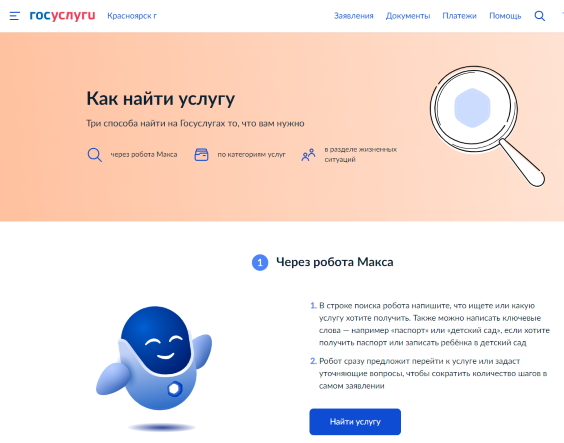 3.3. В строку поиска ввести наименование государственной услуги «Ежемесячная денежная выплата на третьего или последующих детей до достижения ими 3 лет». 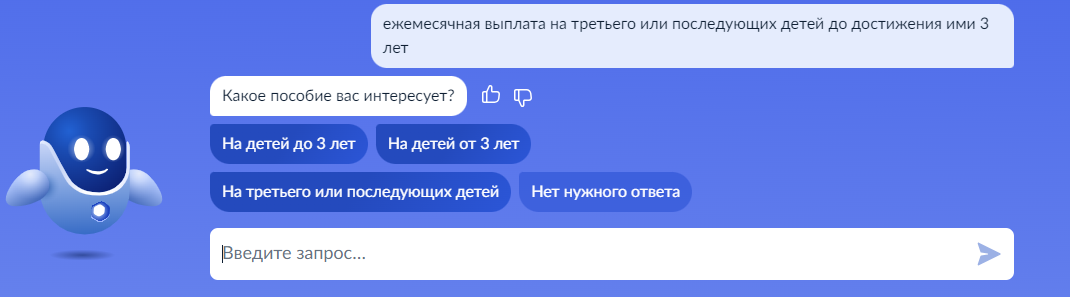 3.4 Нажать на ссылку «На третьего или последующих детей», предложенную роботом Максом. 3.5 Подтвердить выбор.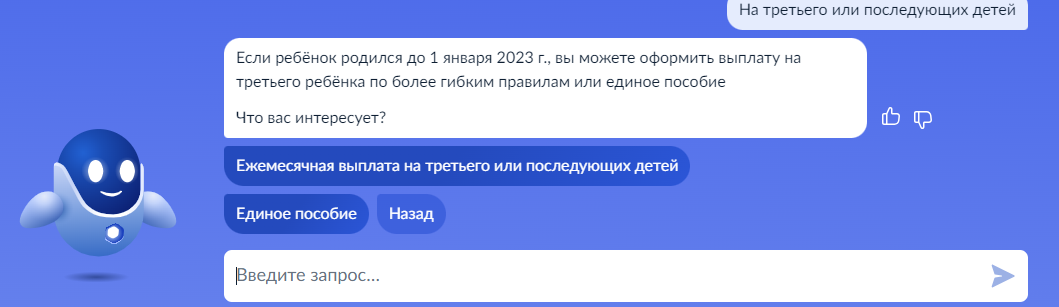 4 - действовать по предложенному пути «начать»: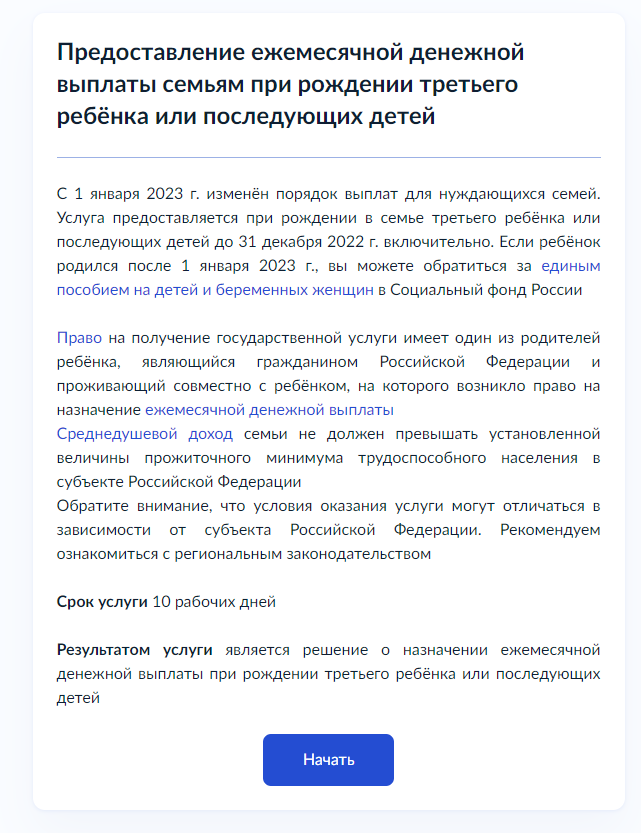 5 - выбрать кто обращается за услугой: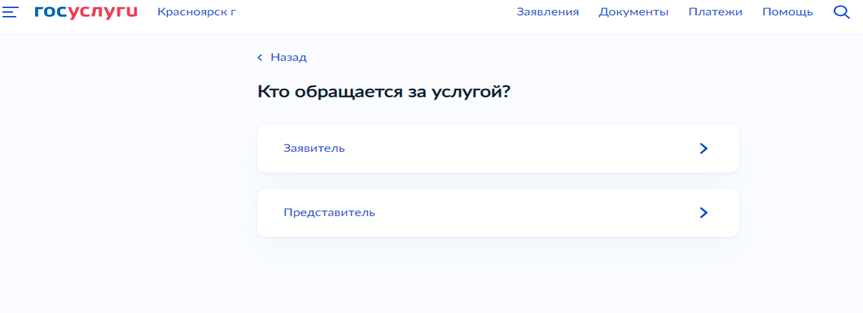 6 - проверить информацию, при необходимости «изменить», либо выбрать «верно»: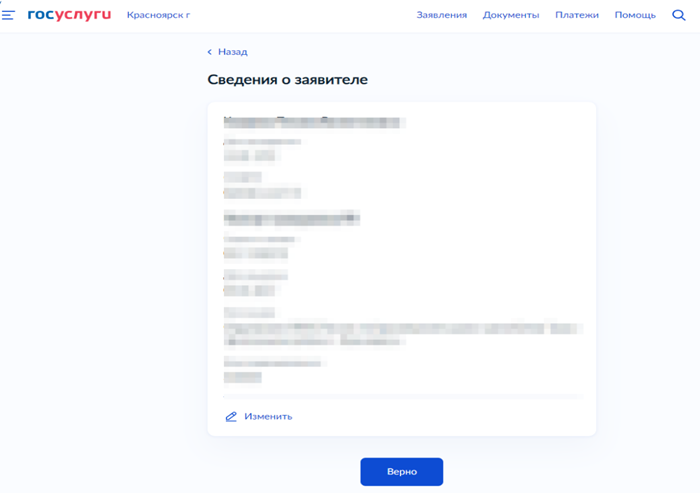 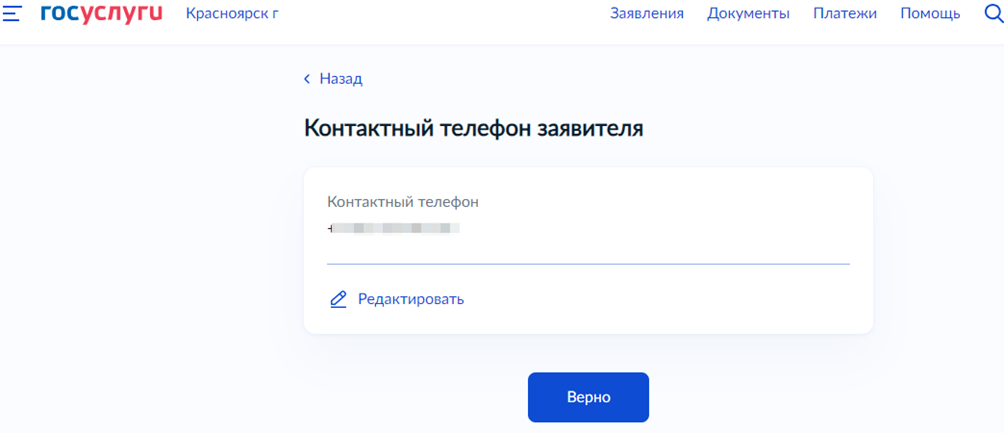 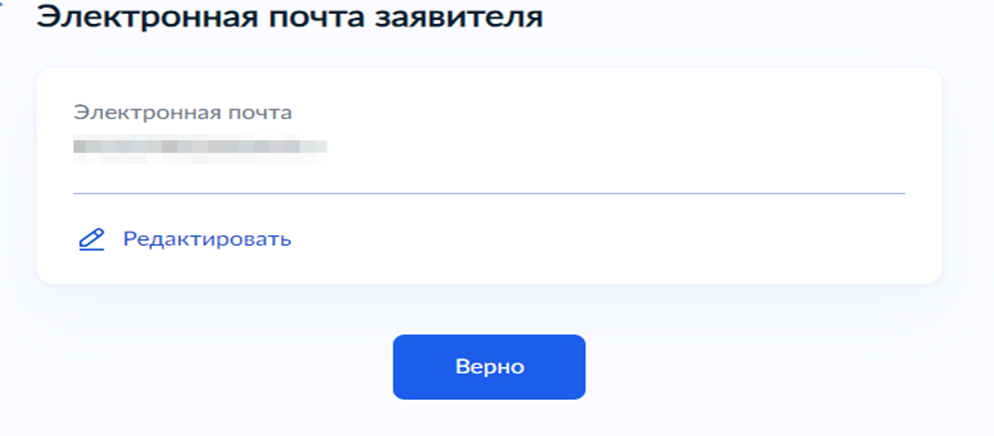 7 - указать «Где хотите получать выплату»: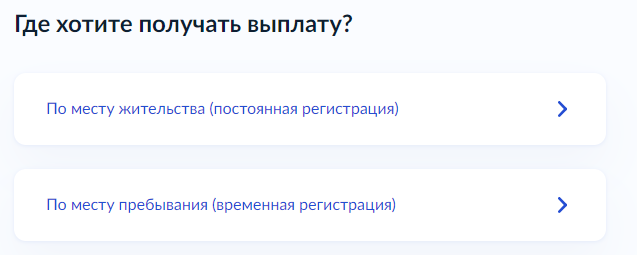 8 - указать место жительства заявителя: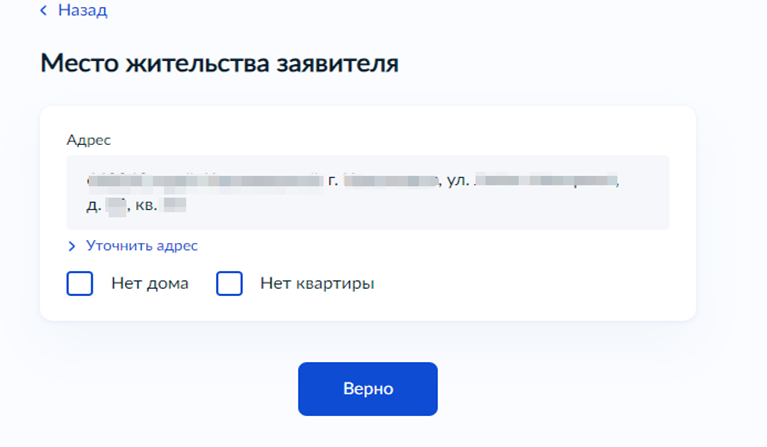 9 - указать полученные доходы: Обращаем внимание, что в соответствии с постановлением Правительства Красноярского края от 30.09.2013 № 507-п период учета доходов указываются за 3 календарных месяца предшествующих месяцу подачи заявления.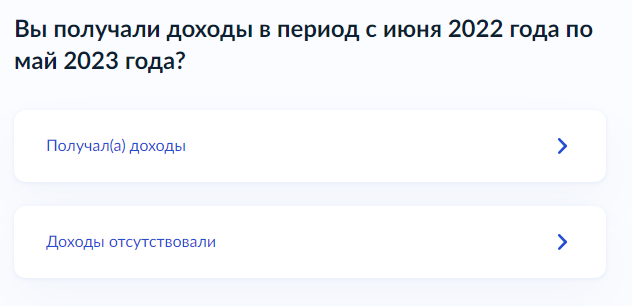 10 - указать виды доходов заявителя:В случае предоставления доходов от трудовой деятельности необходимо выбрать «Иные доходы имеются»: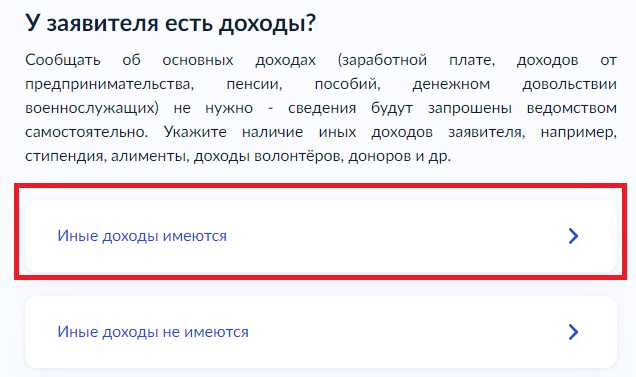 10.1 В окне «Вид дохода» выбираем «Иные доходы»;10.2 «Наименование иного дохода» прописываем «Заработная плата за 3 месяца»10.3 Указываем общую сумму дохода за 3 месяца10.4 При необходимости добавляем другие виды доходов.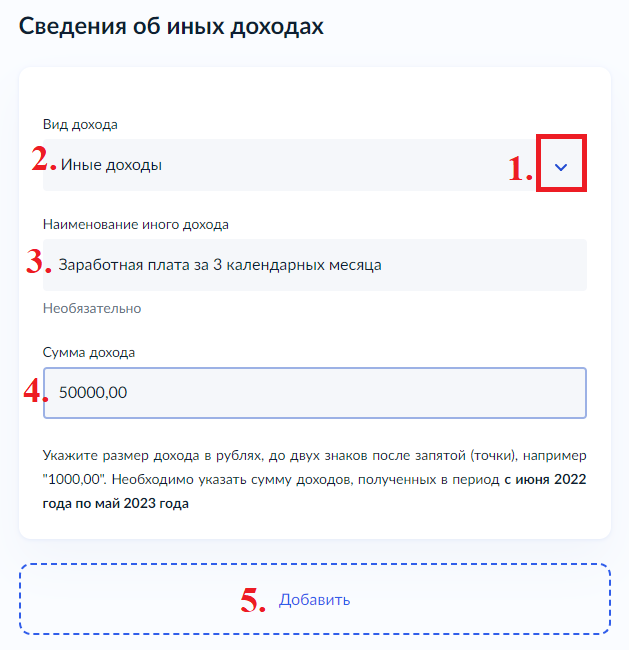 11 - прикрепить справку, подтверждающую доход заявителя от трудовой деятельности (2 - НДФЛ). Нажать «Далее»: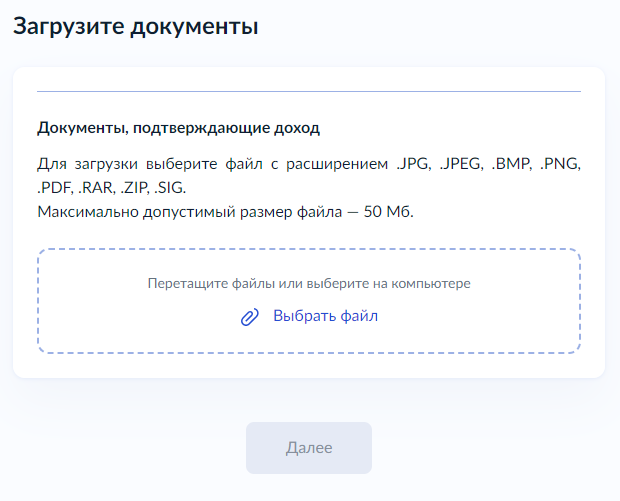 12 - указать принадлежность заявителя к силовым структурам: Обращаем внимание, что в соответствии с постановлением Правительства Красноярского края от 30.09.2013 № 507-п период учета доходов указываются за 3 календарных месяца предшествующих месяцу подачи заявления.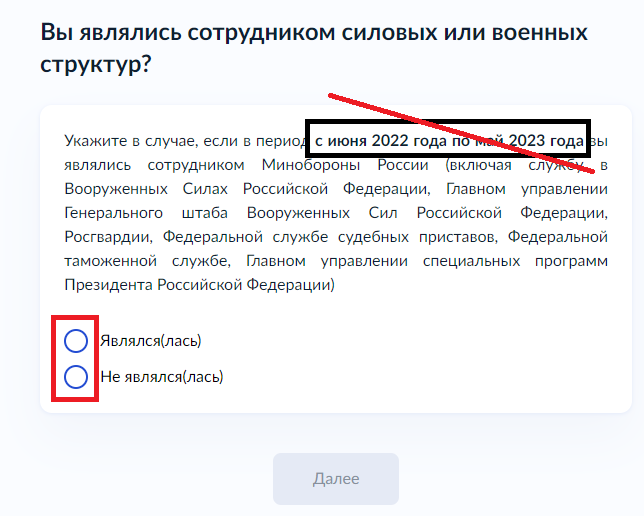 13 - указать семейное положение: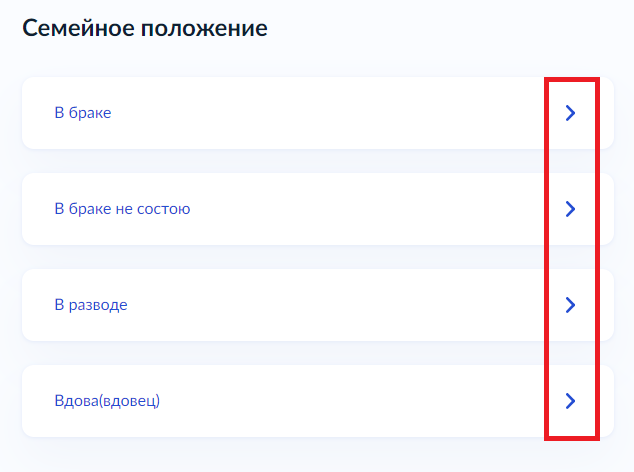 13.1. В случае если супруги состоят в зарегистрированном браке. Заполнить соответствующие поля.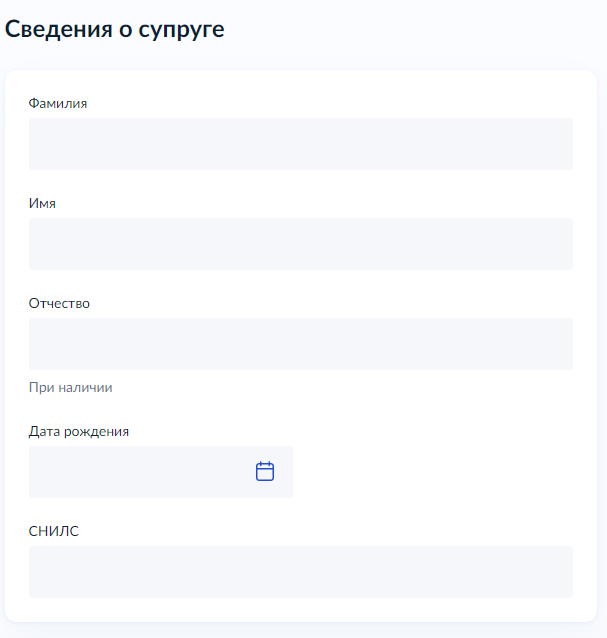 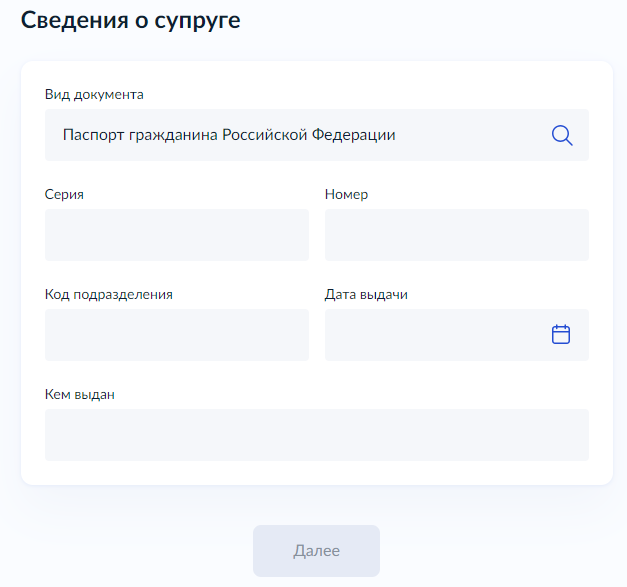 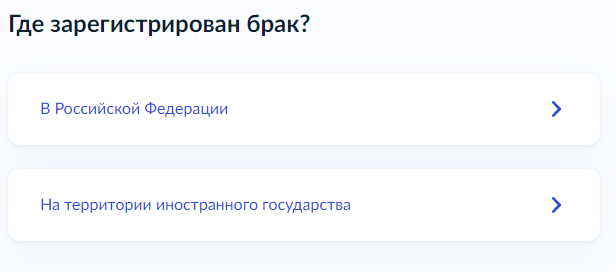 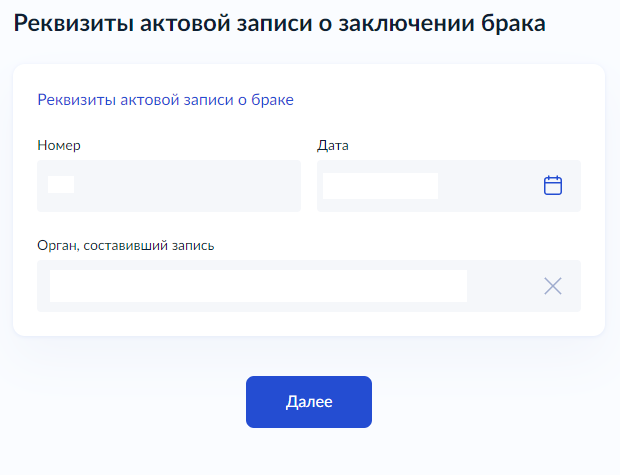 Заполнить дополнительные сведения о супруге, выбрав верное утверждение, если ни одно из указанных утверждений неверно, нажать «Далее».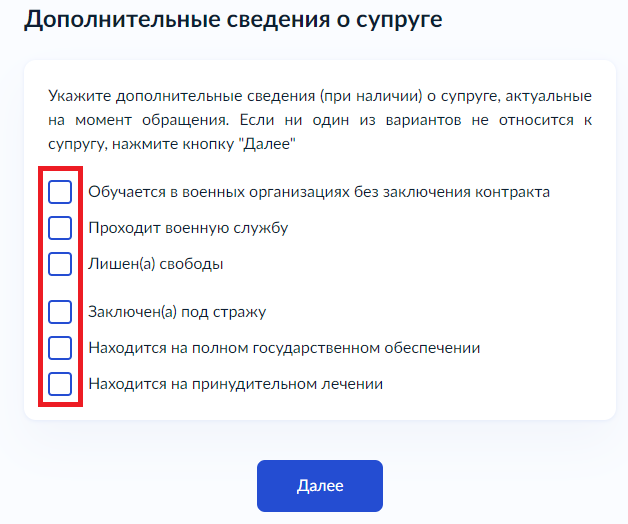 Указать доходы супруга. Обращаем внимание, что в соответствии с постановлением Правительства Красноярского края от 30.09.2013 № 507-п период учета доходов указываются за 3 календарных месяца предшествующих месяцу подачи заявления.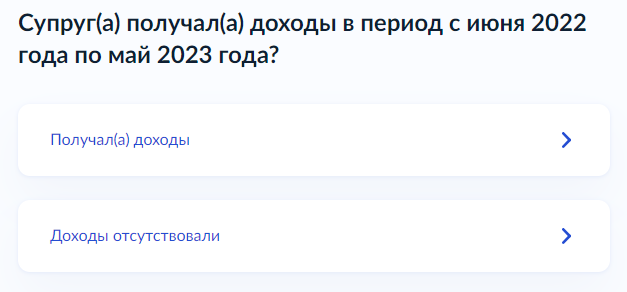 Указать виды доходов заявителя. Необходимо выбрать «Иные доходы имеются».В окне «Вид дохода» выбрать «Иные доходы»;«Наименование иного дохода» прописать «Заработная плата за 3 месяца»;Указать общую сумму дохода за 3 месяца;При необходимости добавить другие виды доходов.Прикрепить справку, подтверждающую доход заявителя от трудовой деятельности (2 - НДФЛ). Нажать «Далее»:Указать принадлежность заявителя к силовым структурам.
Обращаем внимание, что в соответствии с постановлением Правительства Красноярского края от 30.09.2013 № 507-п период учета доходов указываются за 3 календарных месяца предшествующих месяцу подачи заявления.В случае отсутствия дохода супруга, указать причину с прикреплением подтверждающего документа. Обращаем внимание, что в соответствии с постановлением Правительства Красноярского края от 30.09.2013 № 507-п период учета доходов указываются за 3 календарных месяца предшествующих месяцу подачи заявления.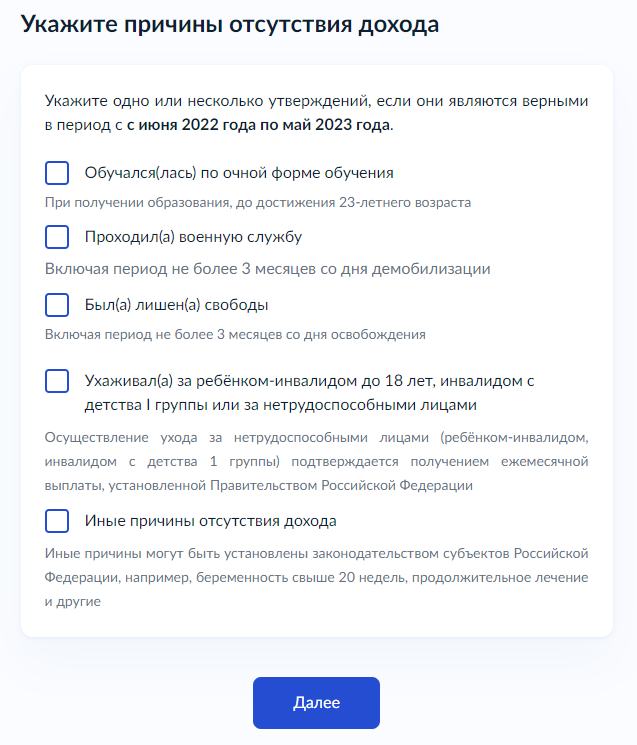 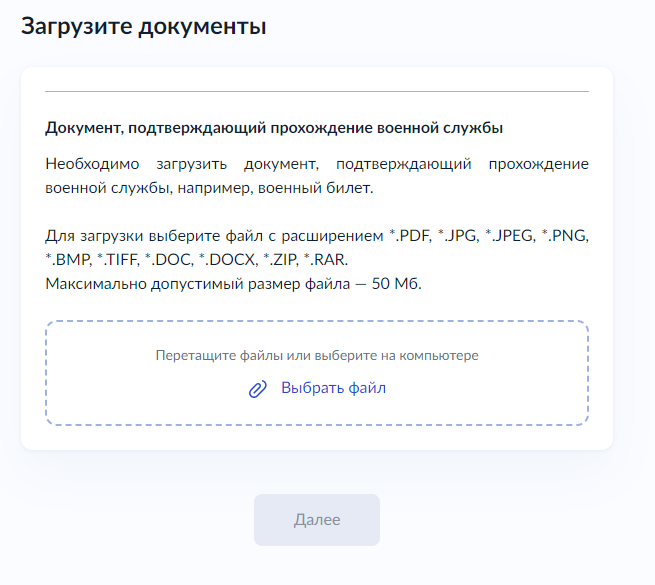 13.2.  В случае если заявитель не состоит в браке. Перейти на пункт «14».13.3. В случае если супруги в разводе. Необходимо заполнить сведения о расторжении брака.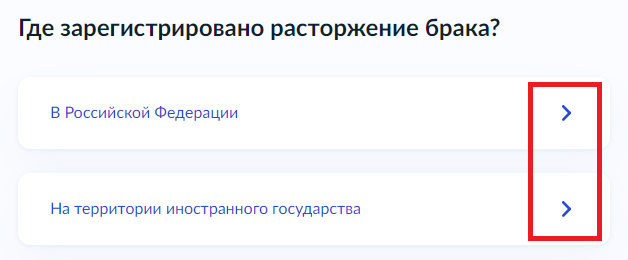 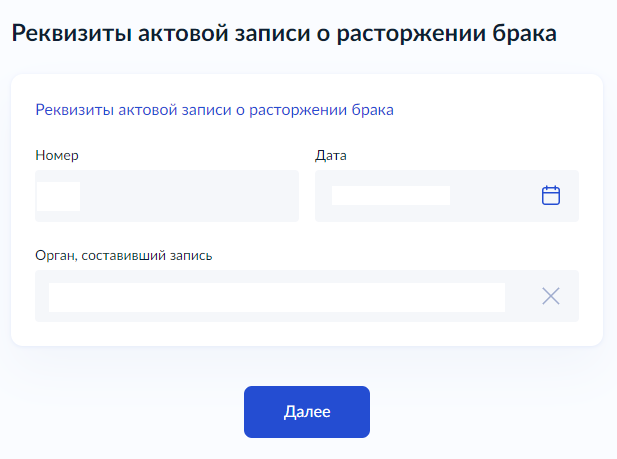 13.4. В случае если заявитель является вдовой, заполнить сведения о супруге, регистрации брака.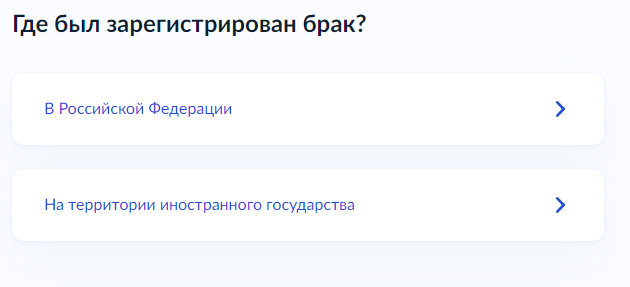 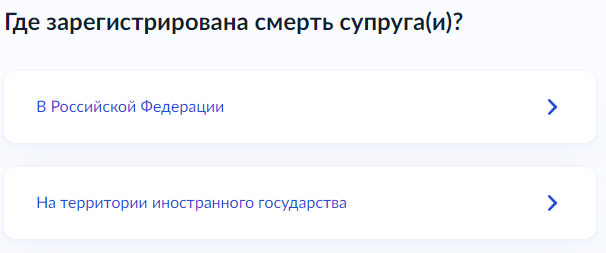 14 - заполнить сведения о детях:Обратите внимание сведения заполняются в хронологическом порядке (от старшего к младшему)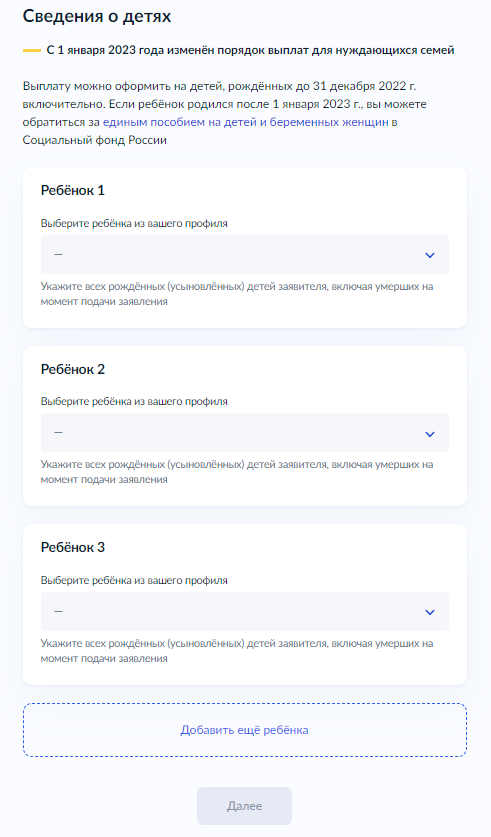 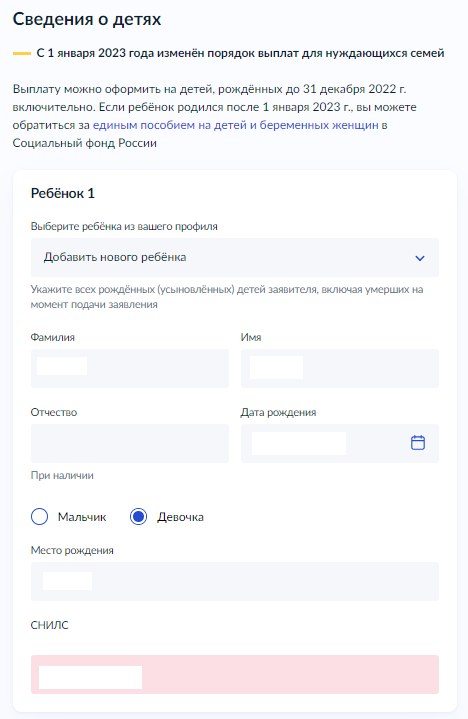 15 - при наличии нескольких детей, данные заполняются отдельно на каждого ребенка, путем «Добавить еще ребенка»: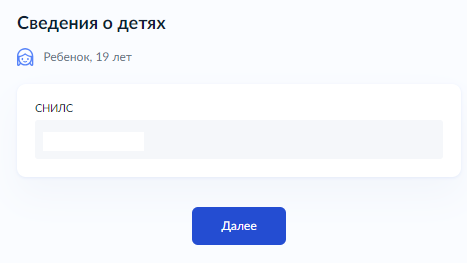 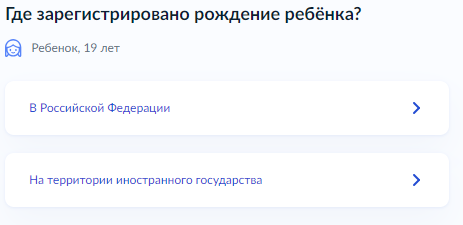 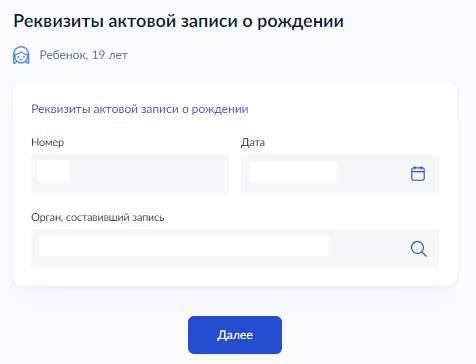 15.1 На детей старше 18 лет необходимо заполнить паспортные данные (на детей младше 18 лет – данные о свидетельстве о рождении).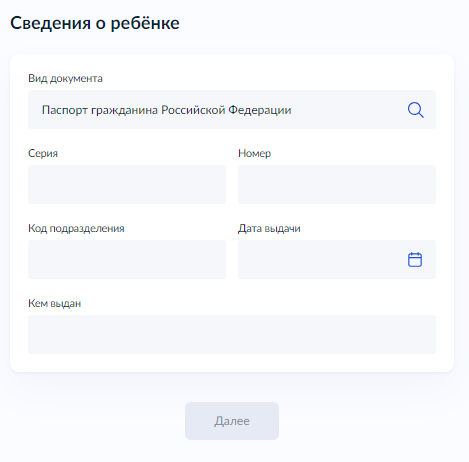 15.2 Загрузить сканированный образ документа (паспорт, свидетельство о рождении).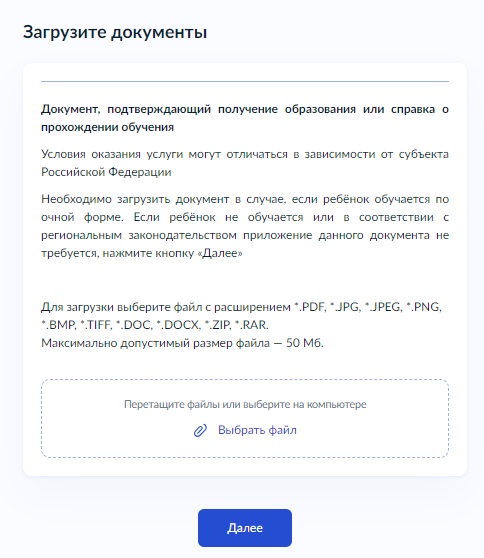 15.3 Выбрать соответствующее утверждение, если ни один из пунктов не подходит в отношении данного ребенка, нажать «Далее».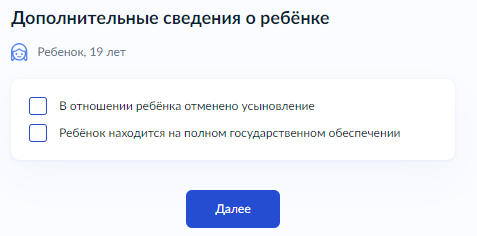 15.4 В случае получения доходов ребенком, необходимо их указать. Обращаем внимание, что в соответствии с постановлением Правительства Красноярского края от 30.09.2013 № 507-п период учета доходов указываются за 3 календарных месяца предшествующих месяцу подачи заявления.
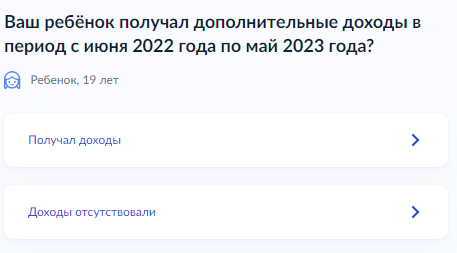 16 - из выпадающего списка выбрать ребенка, на которого будет оформлено пособие: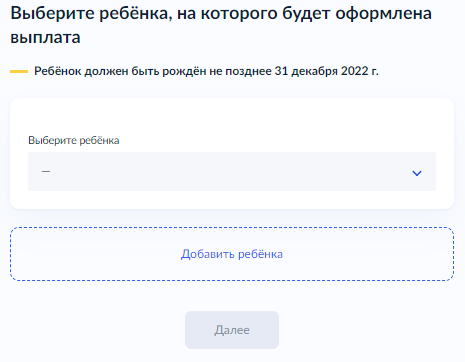 17 - указать способ получения пособия: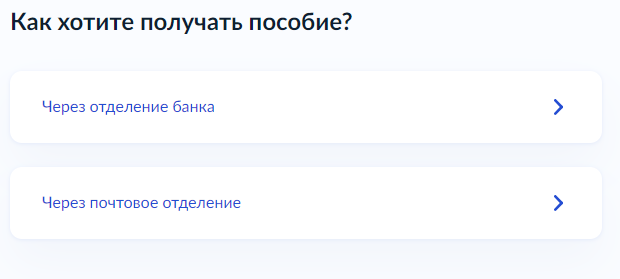 18 - заполнить (проверить) соответствующие поля: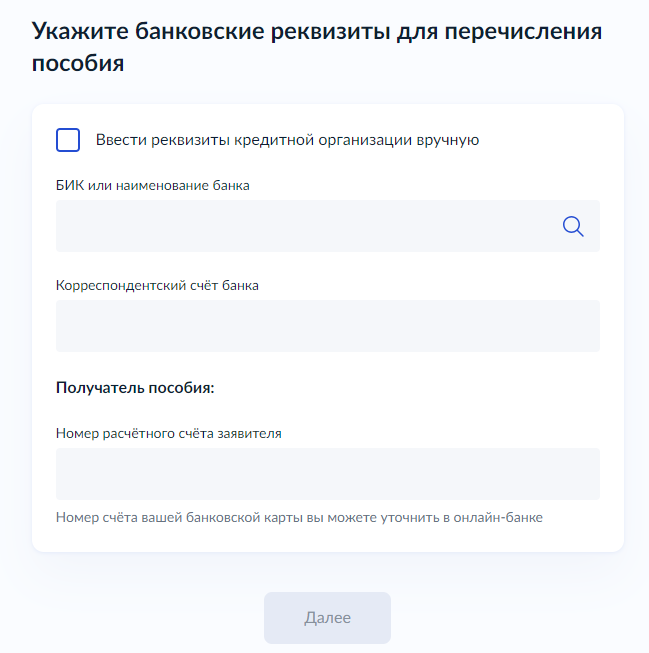 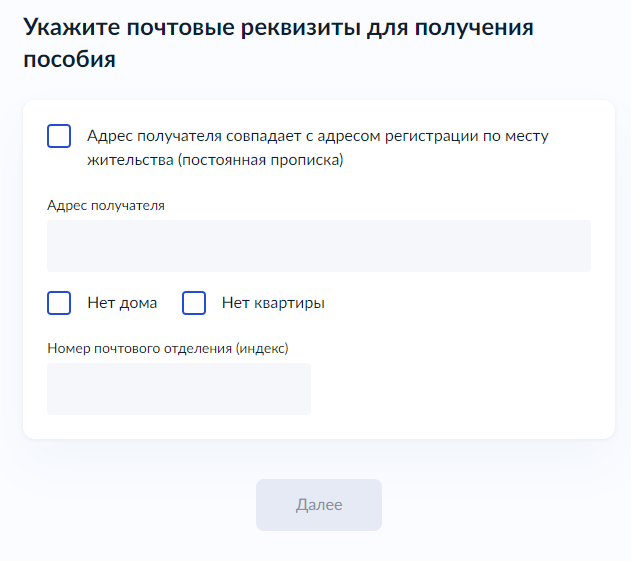 19 - выбрать территориальное подразделение КГКУ «УСЗН» 
(по месту жительства):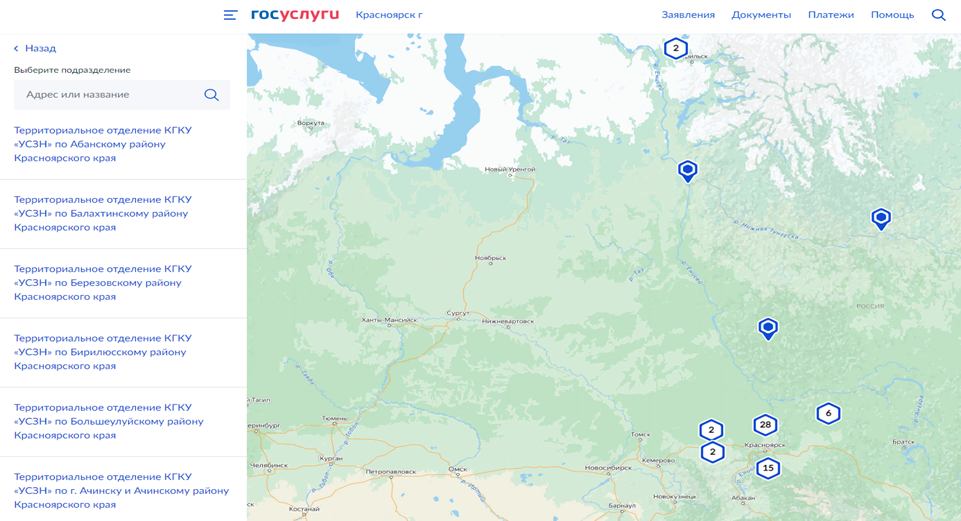 20 - выбрать способ получения результата рассмотрения заявления (поставить галочку в случае, если Вы хотите получить результат на бумажном носителе):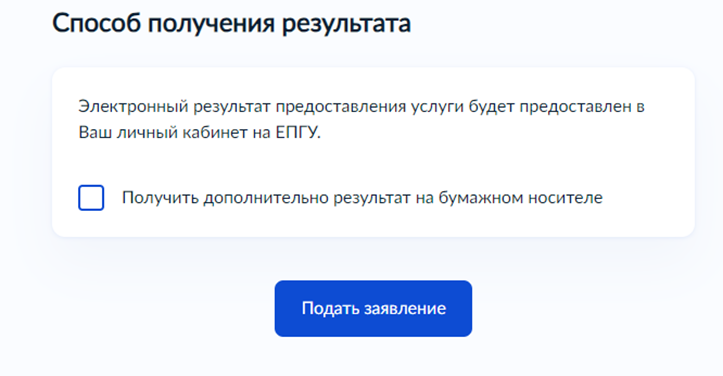 21 - нажать «Подать заявление»:По результатам рассмотрения заявления в личный кабинет на ЕПГУ поступит уведомление.